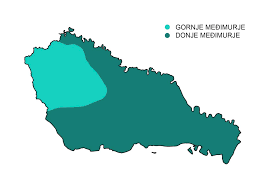 Slika 1. 1. Prouči sliku pa odgovori na pitanja.Međimurska Županija dijeli se na ____________ Međimurje i ______________ Međimurje.2. Gornje Međimurje je brežuljkasti zavičaj i u njemu se ljudi najviše bave ___________________ i voćarstvom.3. Donje Međimurje je nizinski kraj i u njemu se ljudi najviše bave __________________.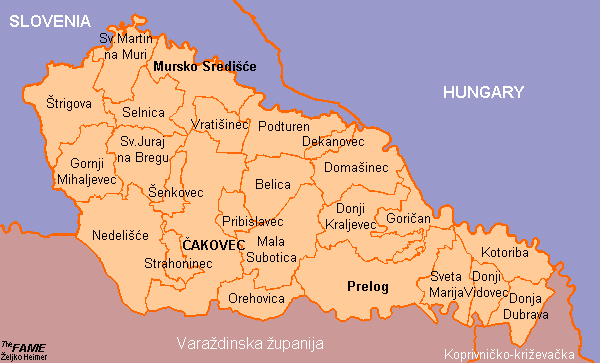 4. Na zemljovidu slika 2. oboji Donje Međimurje u zelenu boju.5. Na crtu ispiši 2 mjesta Donjeg Međimurja.6. Na crtu ispiši 2 mjesta Gornjeg Međimurja.7. Mjesto u kojem živim pripada u _________________ Međimurje.